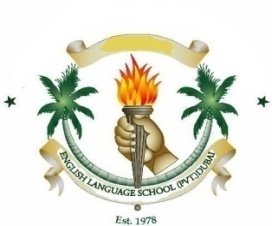                             ENGLISH LANGUAGE PRIVATE SCHOOL, DUBAI                                                                 SCHOLASTIC SESSION: 2020-2021SCHEME OF WORK FOR THE AUTUMN TERM (30th Aug; 2020 - 10th Dec; 2020)Name of the Teacher:    Mrs Abida                                                  Subject:  ENGLISH LANGUAGE                                       Year: 2Jaspal KaurHead of the Department.DateWeekModel of learning TopicSkillsSkillsCross-curricular linksCross-curricular linksSpecific learning objectivesResourcesHome learning/ HomeworkAssessment Platform / Apps for AFL30th Aug., 2020to3rd Sept.,2020           1st Week    Blended LearningOrientation Introduction / Diagnostic   test.  SpeakingReadingWritingSpeakingReadingWritingDaily Life ExperienceDaily Life ExperienceTo remember and recall in order to test the prior knowledge.To lay down the ground rules for class discipline. PPTYouTube Links Pronounce   words with correct phonics Google Form                   4th & 5th September are Weekly Holidays                   4th & 5th September are Weekly Holidays                   4th & 5th September are Weekly Holidays                   4th & 5th September are Weekly Holidays                   4th & 5th September are Weekly Holidays                   4th & 5th September are Weekly Holidays                   4th & 5th September are Weekly Holidays                   4th & 5th September are Weekly Holidays                   4th & 5th September are Weekly Holidays                   4th & 5th September are Weekly Holidays                   4th & 5th September are Weekly Holidays                   4th & 5th September are Weekly Holidays6th Sept., 2020to10th Sept.,2020           2nd Week    Revision of Nouns  Fiction Story 2.1(Silly Billy)Bug club: (NOD)Comprehension Passage (Having a picnic)Alphabetical orderSpeaking ReadingWritingCommunicativeSpeaking ReadingWritingCommunicativeEnvironmentalNumeracyEnvironmentalNumeracyTo understand new vocabulary.Differentiate between the various aspects of the story.Integrate grammar in the story.Comprehend the passage.Active Learn
F PCM 2.1.8F PCM 2.1.1Digital resources: eBook of Silly Billy, F ITP 2.1.1Nearpod LessonYou tube Read page No:1 –5Exit Card(Formative Assessment)11th & 12th September are Weekly Holidays11th & 12th September are Weekly Holidays11th & 12th September are Weekly Holidays11th & 12th September are Weekly Holidays11th & 12th September are Weekly Holidays11th & 12th September are Weekly Holidays11th & 12th September are Weekly Holidays11th & 12th September are Weekly Holidays11th & 12th September are Weekly Holidays11th & 12th September are Weekly Holidays11th & 12th September are Weekly Holidays11th & 12th September are Weekly Holidays13th Sept., 2020to17th Sept.,2020           3rd WeekFiction Story (Silly Billy Grammar Nouns Reading with phonics (BUG CLUB) Tin Man TinWriting Speaking ReadingWritingCommunicativeSpeaking ReadingWritingCommunicativeEnvironmentalNumeracyEnvironmentalNumeracyRecall the name of the author.Identify nouns from the given sentences.Identification of sounds Begin to punctuate sentence correctly.Write narrative writing. Active LearnF PCM 2.1.1Digital resources: eBook of Silly Billy, F ITP 2.1.1Nearpod LessonYou tubeDraw  ‘Worry Doll”And write your worries around .  Quizzes.com                  18th & 19th September are Weekly Holidays                  18th & 19th September are Weekly Holidays                  18th & 19th September are Weekly Holidays                  18th & 19th September are Weekly Holidays                  18th & 19th September are Weekly Holidays                  18th & 19th September are Weekly Holidays                  18th & 19th September are Weekly Holidays                  18th & 19th September are Weekly Holidays                  18th & 19th September are Weekly Holidays                  18th & 19th September are Weekly Holidays                  18th & 19th September are Weekly Holidays                  18th & 19th September are Weekly Holidays20th Sept., 2020to24th Sept.,2020  4h WeekFiction Story (Silly Billy)Grammar   - Common Nouns/Punctuation Comprehension Passage (Twinkle)Reading Bug Club  (Tom’s Mad Mom)Speaking ReadingWritingCommunicativeCritical thinking IdentificationUnderstandingSpeaking ReadingWritingCommunicativeCritical thinking IdentificationUnderstandingSpeaking ReadingWritingCommunicativeCritical thinking IdentificationUnderstandingNumeracyDaily life experienceDramaDefine Common NounsList key points about common nouns Identification of soundsComprehend the passage.Active LearnNearpod LessonYou tubeHandbook Read page No:5  ___ 10Kahoot.com25th & 6th September  are Weekly Holidays25th & 6th September  are Weekly Holidays25th & 6th September  are Weekly Holidays25th & 6th September  are Weekly Holidays25th & 6th September  are Weekly Holidays25th & 6th September  are Weekly Holidays25th & 6th September  are Weekly Holidays25th & 6th September  are Weekly Holidays25th & 6th September  are Weekly Holidays25th & 6th September  are Weekly Holidays25th & 6th September  are Weekly Holidays25th & 6th September  are Weekly Holidays27th Sept., 2020to1st Oct.,20205th WeekGrasshopper One (Poetry)Grammar Proper Nouns/PunctuationsFiction   Story (Silly Billy) Reading- Bug Club (Can Cat Get Caught)Descriptive Writing (A letter from children to Grandma in role as Billy)Speaking ReadingWritingCommunicativeCritical thinking IdentificationUnderstandingNumeracyDaily life experienceDramaNumeracyDaily life experienceDramaNumeracyDaily life experienceDramaDiscuss favourite lines from the poem.Recognize simple rhyme and rhythmRecognize the difference between common and proper nouns and capitalize proper nouns properly. Active Learn(F ITP 2.1.2) and collect ideas for questionsNearpod LessonYou tubeRead pages from 17__ 25(If Billy is saying the story what would he say)Google Forms.2nd & 3rd October are Weekly Holidays2nd & 3rd October are Weekly Holidays2nd & 3rd October are Weekly Holidays2nd & 3rd October are Weekly Holidays2nd & 3rd October are Weekly Holidays2nd & 3rd October are Weekly Holidays2nd & 3rd October are Weekly Holidays2nd & 3rd October are Weekly Holidays2nd & 3rd October are Weekly Holidays2nd & 3rd October are Weekly Holidays2nd & 3rd October are Weekly Holidays2nd & 3rd October are Weekly Holidays4th Oct.,2020To8th Oct.,2020          6th  WeekNon - Fiction Story -2.1)0peration Night Monster)Grammar – Adjectives /PunctuationsReading Bug Club Reading with phonics. (Get Up and Go)Comprehension Passage (Unseen)Grasshopper One By Grace NicholsSpeaking ReadingWritingCommunicativeCritical thinking IdentificationUnderstandingNumeracy DramaScience. Numeracy DramaScience. Numeracy DramaScience. Differentiate between the fiction and non-fiction texts,Define Adjectives.Predict what happens nextTo comprehend and write your own Categorize and find adjectives from a given sentences. Memorize the poem. Point our verbs from the poem.Active LearneBook of Operation Night Monster, F ITP 2.1.3Nearpod LessonYou tube‘Grasshopper One’ (P ITP 2.1.1) and read the poem by Grace Nichols.Handbook Kahoot.comDigital resources: G ITP 2.2.6, Pilot’s Licence 2.139th & 10th  October are Weekly Holidays9th & 10th  October are Weekly Holidays9th & 10th  October are Weekly Holidays9th & 10th  October are Weekly Holidays9th & 10th  October are Weekly Holidays9th & 10th  October are Weekly Holidays9th & 10th  October are Weekly Holidays9th & 10th  October are Weekly Holidays9th & 10th  October are Weekly Holidays9th & 10th  October are Weekly Holidays9th & 10th  October are Weekly Holidays9th & 10th  October are Weekly Holidays11th Oct.,2020To15th Oct.,2020           7th WeekNon-Fiction   story (Operation Night Monster)Grammar – Punctuation/VerbsBug Club-   Hop Swim and Run Descriptive Writing Speaking ReadingWritingCommunicativeCritical thinking IdentificationUnderstandingSkimmingScanningSpeaking ReadingWritingCommunicativeCritical thinking IdentificationUnderstandingSkimmingScanningSpeaking ReadingWritingCommunicativeCritical thinking IdentificationUnderstandingSkimmingScanningNumeracy DramaScience. Discuss the sequence of events.Explain the role of each signListen to the song and write down as many action words Read with proper pronunciation and intonation. Frame grammatically correct sentences.Active LearnF PCM 2.1.3, F PCM 2.1.13Nearpod LessonYou tubeHandbookPadlet16th & 17th  October are Weekly Holidays16th & 17th  October are Weekly Holidays16th & 17th  October are Weekly Holidays16th & 17th  October are Weekly Holidays16th & 17th  October are Weekly Holidays16th & 17th  October are Weekly Holidays16th & 17th  October are Weekly Holidays16th & 17th  October are Weekly Holidays16th & 17th  October are Weekly Holidays16th & 17th  October are Weekly Holidays16th & 17th  October are Weekly Holidays16th & 17th  October are Weekly Holidays18th Oct.,2020To19th Oct.,2020           8th WeekNon-Fiction Story) Operation Night Monster)Grammar Punctuation/ VerbsReading with phonics- Bug Club   At the Fair. Comprehension Passage (Unseen)Imperative WordsSpeaking ReadingWritingCommunicativeCritical thinking IdentificationUnderstandingSkimmingScanningSpeaking ReadingWritingCommunicativeCritical thinking IdentificationUnderstandingSkimmingScanningSpeaking ReadingWritingCommunicativeCritical thinking IdentificationUnderstandingSkimmingScanningNumeracy DramaScience. Use role play to develop understanding.Define Verbs. Discuss the characteristics of imperative verbs. Comprehend and write your own answers. Read with proper pronunciation and intonation.Active LearnStory bridge’ (F ITP 2.1.4) Nearpod LessonYou tubeHandbook Padlet20th October,2020-PARENT TEACHER MEETING20th October,2020-PARENT TEACHER MEETING20th October,2020-PARENT TEACHER MEETING20th October,2020-PARENT TEACHER MEETING20th October,2020-PARENT TEACHER MEETING20th October,2020-PARENT TEACHER MEETING20th October,2020-PARENT TEACHER MEETING20th October,2020-PARENT TEACHER MEETING20th October,2020-PARENT TEACHER MEETING20th October,2020-PARENT TEACHER MEETING20th October,2020-PARENT TEACHER MEETING20th October,2020-PARENT TEACHER MEETING                                                 21st & 22nd October-HALF TERM BREAK                                                 21st & 22nd October-HALF TERM BREAK                                                 21st & 22nd October-HALF TERM BREAK                                                 21st & 22nd October-HALF TERM BREAK                                                 21st & 22nd October-HALF TERM BREAK                                                 21st & 22nd October-HALF TERM BREAK                                                 21st & 22nd October-HALF TERM BREAK                                                 21st & 22nd October-HALF TERM BREAK                                                 21st & 22nd October-HALF TERM BREAK                                                 21st & 22nd October-HALF TERM BREAK                                                 21st & 22nd October-HALF TERM BREAK                                                 21st & 22nd October-HALF TERM BREAK23rd & 24th October  are Weekly Holidays23rd & 24th October  are Weekly Holidays23rd & 24th October  are Weekly Holidays23rd & 24th October  are Weekly Holidays23rd & 24th October  are Weekly Holidays23rd & 24th October  are Weekly Holidays23rd & 24th October  are Weekly Holidays23rd & 24th October  are Weekly Holidays23rd & 24th October  are Weekly Holidays23rd & 24th October  are Weekly Holidays23rd & 24th October  are Weekly Holidays23rd & 24th October  are Weekly Holidays25th Oct.,2020To29th Oct.,2020          9th WeekPoetry- Splish Splash SploshBug Club Look up Look down.Story- Operation Night MonsterGrammar Verbs/ Simple Past /presentDescriptive Writing (Characterization)ReadingWritingCommunicativeCritical thinking IdentificationUnderstandingSkimmingScanningReadingWritingCommunicativeCritical thinking IdentificationUnderstandingSkimmingScanningReadingWritingCommunicativeCritical thinking IdentificationUnderstandingSkimmingScanningNumeracy DramaScience. Identify patterns in a poem.  List out verbs from the poem.Compose your own poem orally.Understand the elements of descriptive writingFrom the given topic, Create your own sentences. Identify verbs   and tenses in a sentenceActive LearnP PCM 2.1.5Nearpod LessonYou tubeHandbookQuizzes.com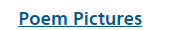 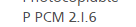 30th  & 31st  October  are Weekly Holidays30th  & 31st  October  are Weekly Holidays30th  & 31st  October  are Weekly Holidays30th  & 31st  October  are Weekly Holidays30th  & 31st  October  are Weekly Holidays30th  & 31st  October  are Weekly Holidays30th  & 31st  October  are Weekly Holidays30th  & 31st  October  are Weekly Holidays30th  & 31st  October  are Weekly Holidays30th  & 31st  October  are Weekly Holidays30th  & 31st  October  are Weekly Holidays30th  & 31st  October  are Weekly Holidays1st Nov.,2020To5th Nav.,202010th WeekBug Club: Poetry- Splish Splash SploshNon-Fiction StoryAll About OrangutansGrammar – Verbs Pastpresent.   Comprehension Passage (Unseen)ReadingWritingCommunicativeCritical thinking IdentificationUnderstandingSkimmingScanningReadingWritingCommunicativeCritical thinking IdentificationUnderstandingSkimmingScanningReadingWritingCommunicativeCritical thinking IdentificationUnderstandingSkimmingScanningNumeracy DramaScience. Integrate past tense verbs from the story. Underline past tense verbs from the non-fiction story.Read the story and compose your own questions. Speak audibly and fluently with an increasing command of standard English.Active LearnP PCM 2.1.5Nearpod LessonYou tubeHandbookGoogle Forms6th & 7th November  are Weekly Holidays6th & 7th November  are Weekly Holidays6th & 7th November  are Weekly Holidays6th & 7th November  are Weekly Holidays6th & 7th November  are Weekly Holidays6th & 7th November  are Weekly Holidays6th & 7th November  are Weekly Holidays6th & 7th November  are Weekly Holidays6th & 7th November  are Weekly Holidays6th & 7th November  are Weekly Holidays6th & 7th November  are Weekly Holidays6th & 7th November  are Weekly Holidays8th Nov.,2020To12th Nov.,2020    11th WeekNon- Fiction Story (All About Orangutans)RAPID (Jack Zack Mack)Grammar- verbs (Irregular past tense)Listening skills- (Quiz.com)Descriptive Writing(Role of a Zoo Keeper)ReadingWritingCommunicativeCritical thinking IdentificationUnderstandingSkimmingScanningReadingWritingCommunicativeCritical thinking IdentificationUnderstandingSkimmingScanningReadingWritingCommunicativeCritical thinking IdentificationUnderstandingSkimmingScanningNumeracy DramaScience. Explain the role of the zookeeper.To read with proper pronunciation and intonation.Identify irregular verbs from the storyUnderstand the value of listening.Active LearnNearpod LessonYou tubeHandbook Read  page no 3/5Google forms/ Padlet 13th & 14th November  are Weekly Holidays13th & 14th November  are Weekly Holidays13th & 14th November  are Weekly Holidays13th & 14th November  are Weekly Holidays13th & 14th November  are Weekly Holidays13th & 14th November  are Weekly Holidays13th & 14th November  are Weekly Holidays13th & 14th November  are Weekly Holidays13th & 14th November  are Weekly Holidays13th & 14th November  are Weekly Holidays13th & 14th November  are Weekly Holidays13th & 14th November  are Weekly Holidays       15th Nov.,2020To19th Nov.,2020            12th WeekRAPID (Jack Zack Mack)Non-Fiction Story (All About Orangutans)Grammar _ Revision - VerbsComprehension Passage (Unseen)ReadingWritingCommunicativeCritical thinking IdentificationUnderstandingSkimmingScanningReadingWritingCommunicativeCritical thinking IdentificationUnderstandingSkimmingScanningReadingWritingCommunicativeCritical thinking IdentificationUnderstandingSkimmingScanningNumeracy DramaScience. Identify the main idea. Remember and recall the habitats of wild animals Give a purpose of reading to think activelyIdentify the parts of the text.Active LearnSpot the Verb!’ (G ITP 2.1.4Nearpod LessonYou tubeHandbook Padlet/  Google Form Digital resources: G ITP 2.1.3, G ITP 2.1.4, Pilot’s Licence 2.320th & 21st November  are Weekly Holidays20th & 21st November  are Weekly Holidays20th & 21st November  are Weekly Holidays20th & 21st November  are Weekly Holidays20th & 21st November  are Weekly Holidays20th & 21st November  are Weekly Holidays20th & 21st November  are Weekly Holidays20th & 21st November  are Weekly Holidays20th & 21st November  are Weekly Holidays20th & 21st November  are Weekly Holidays20th & 21st November  are Weekly Holidays20th & 21st November  are Weekly Holidays22nd  Nov.,2020To26th  Nov.,2020                13th WeekRAPID (Up in the Skies)Grammar- Coordinating conjunctions Non-Fiction Story (All About Orangutans)Comprehension Passage (Unseen)ReadingWritingCommunicativeCritical thinking IdentificationUnderstandingSkimmingScanningReadingWritingCommunicativeCritical thinking IdentificationUnderstandingSkimmingScanningReadingWritingCommunicativeCritical thinking IdentificationUnderstandingSkimmingScanningNumeracy DramaScience. To learn reading through phonics decodingDefine the term “Conjunctions’List the purpose of using conjunctionsDraw a knowledge of vocabulary to understand text. Active LearnShow Screen 2 of G ITP 3.3.3 and explain that using a range of different conjunctions makes writing more lively and interesting.Nearpod LessonYou tubeHandbook Quizzes .comDigital resources: G ITP 3.3.3, Pilot’s Licence 3.1627th & 28th  are Weekly Holidays27th & 28th  are Weekly Holidays27th & 28th  are Weekly Holidays27th & 28th  are Weekly Holidays27th & 28th  are Weekly Holidays27th & 28th  are Weekly Holidays27th & 28th  are Weekly Holidays27th & 28th  are Weekly Holidays27th & 28th  are Weekly Holidays27th & 28th  are Weekly Holidays27th & 28th  are Weekly Holidays27th & 28th  are Weekly Holidays29th Nov.,2020To30th Nov.,2020             14th WeekRapid (Up in the Skies)Grammar - Coordinating Conjunctions (and, or, but)Non-Fiction Story (All About Orangutans)ReadingWritingCommunicativeCritical thinkingIdentificationUnderstandingSkimmingScanningReadingWritingCommunicativeCritical thinkingIdentificationUnderstandingSkimmingScanningReadingWritingCommunicativeCritical thinkingIdentificationUnderstandingSkimmingScanningNumeracy DramaScience. To read   and learn from phonics decodingIdentify each type of conjunctionsApply the use of conjunctions in writing. Active LearnNearpod LessonYou tubeHandbook Kahoot.com1st December,2020- MARTYR’S DAY1st December,2020- MARTYR’S DAY1st December,2020- MARTYR’S DAY1st December,2020- MARTYR’S DAY1st December,2020- MARTYR’S DAY1st December,2020- MARTYR’S DAY1st December,2020- MARTYR’S DAY1st December,2020- MARTYR’S DAY1st December,2020- MARTYR’S DAY1st December,2020- MARTYR’S DAY1st December,2020- MARTYR’S DAY1st December,2020- MARTYR’S DAY2nd & 3rd December-NATIONAL DAY2nd & 3rd December-NATIONAL DAY2nd & 3rd December-NATIONAL DAY2nd & 3rd December-NATIONAL DAY2nd & 3rd December-NATIONAL DAY2nd & 3rd December-NATIONAL DAY2nd & 3rd December-NATIONAL DAY2nd & 3rd December-NATIONAL DAY2nd & 3rd December-NATIONAL DAY2nd & 3rd December-NATIONAL DAY2nd & 3rd December-NATIONAL DAY2nd & 3rd December-NATIONAL DAY4th & 5th December are Weekly Holidays4th & 5th December are Weekly Holidays4th & 5th December are Weekly Holidays4th & 5th December are Weekly Holidays4th & 5th December are Weekly Holidays4th & 5th December are Weekly Holidays4th & 5th December are Weekly Holidays4th & 5th December are Weekly Holidays4th & 5th December are Weekly Holidays4th & 5th December are Weekly Holidays4th & 5th December are Weekly Holidays4th & 5th December are Weekly Holidays6th Dec., 2020To10th Dec., 2020      15th WeekFiction Story- Farmer DuckGrammar - Different Sorts of Sentences Descriptive Writing.Reading- Bug Club:  Animal Talent ShowReadingWritingCommunicativeCritical thinkingIdentificationUnderstandingSkimmingScanningReadingWritingCommunicativeCritical thinkingIdentificationUnderstandingSkimmingScanningReadingWritingCommunicativeCritical thinkingIdentificationUnderstandingSkimmingScanningNumeracy DramaScience. Identify the characters in the story Retell and sequence   the story in your own words.Understand the meaning of empathy and cooperationIdentify different types of sentences. Differentiate between the four types of sentences Active LearnDisplay ‘Different sorts of sentences’ (G ITP 2.1.7) and remind the children of the threetypesNearpod LessonYou tubeFrame your own meaningful sentences and identify its type. Quiz .comDigital resources: G ITP 2.1.7, G ITP 2.1.8, Pilot’s Licence 2.611th  12th December are Weekly Holidays11th  12th December are Weekly Holidays11th  12th December are Weekly Holidays11th  12th December are Weekly Holidays11th  12th December are Weekly Holidays11th  12th December are Weekly Holidays11th  12th December are Weekly Holidays11th  12th December are Weekly Holidays11th  12th December are Weekly Holidays11th  12th December are Weekly Holidays11th  12th December are Weekly Holidays11th  12th December are Weekly Holidays13th December,2020 to 31st December,2020-WINTER BREAK13th December,2020 to 31st December,2020-WINTER BREAK13th December,2020 to 31st December,2020-WINTER BREAK13th December,2020 to 31st December,2020-WINTER BREAK13th December,2020 to 31st December,2020-WINTER BREAK13th December,2020 to 31st December,2020-WINTER BREAK13th December,2020 to 31st December,2020-WINTER BREAK13th December,2020 to 31st December,2020-WINTER BREAK13th December,2020 to 31st December,2020-WINTER BREAK13th December,2020 to 31st December,2020-WINTER BREAK13th December,2020 to 31st December,2020-WINTER BREAK13th December,2020 to 31st December,2020-WINTER BREAK3rd Jan., 2021To7th Jan.,202116th WeekREVISIONREVISIONREVISIONREVISIONREVISIONREVISIONREVISIONREVISIONREVISIONREVISION                 8th & 9th January are Weekly Holidays                 8th & 9th January are Weekly Holidays                 8th & 9th January are Weekly Holidays                 8th & 9th January are Weekly Holidays                 8th & 9th January are Weekly Holidays                 8th & 9th January are Weekly Holidays                 8th & 9th January are Weekly Holidays                 8th & 9th January are Weekly Holidays                 8th & 9th January are Weekly Holidays                 8th & 9th January are Weekly Holidays                 8th & 9th January are Weekly Holidays                 8th & 9th January are Weekly Holidays10th  Jan., 2021To14th Jan.,202117th WeekREVISIONREVISIONREVISIONREVISIONREVISIONREVISIONREVISIONREVISIONREVISIONREVISIONMID-TERM ASSESSMENT  (17th January, 2021 to 28th January,2021)MID-TERM ASSESSMENT  (17th January, 2021 to 28th January,2021)MID-TERM ASSESSMENT  (17th January, 2021 to 28th January,2021)MID-TERM ASSESSMENT  (17th January, 2021 to 28th January,2021)MID-TERM ASSESSMENT  (17th January, 2021 to 28th January,2021)MID-TERM ASSESSMENT  (17th January, 2021 to 28th January,2021)MID-TERM ASSESSMENT  (17th January, 2021 to 28th January,2021)MID-TERM ASSESSMENT  (17th January, 2021 to 28th January,2021)MID-TERM ASSESSMENT  (17th January, 2021 to 28th January,2021)MID-TERM ASSESSMENT  (17th January, 2021 to 28th January,2021)MID-TERM ASSESSMENT  (17th January, 2021 to 28th January,2021)MID-TERM ASSESSMENT  (17th January, 2021 to 28th January,2021)PARENT TEACHER MEETING (12th February,2021)PARENT TEACHER MEETING (12th February,2021)PARENT TEACHER MEETING (12th February,2021)PARENT TEACHER MEETING (12th February,2021)PARENT TEACHER MEETING (12th February,2021)PARENT TEACHER MEETING (12th February,2021)PARENT TEACHER MEETING (12th February,2021)PARENT TEACHER MEETING (12th February,2021)PARENT TEACHER MEETING (12th February,2021)PARENT TEACHER MEETING (12th February,2021)PARENT TEACHER MEETING (12th February,2021)PARENT TEACHER MEETING (12th February,2021)